ПОСТІЙНА   КОМІССІЯ З ПИТАНЬ  ЕКОНОМІЧНОЇ, ІНВЕСТИЦІЙНОЇ ПОЛІТИКИ, ТОРГІВЛІ, МІЖНАРОДНИХ ВІДНОСИН І ІНФОРМАЦІЙНИХ ТЕХНОЛОГІЙ________________№_______________на №____________від_______________ПРОТОКОЛзасідання комісії 22.02.2019р.                                                                                      пл. Думська, 1    10:30                                                                                                               каб.307 Присутні: 1. Терещук Вадим Сергійович - голова комісії2. Горін Олексій Едуардович3. Палпатін Дмитро Вікторович4. Григор’єв Денис Станіславович5. Захаров Олександр Валентинович       Відсутні:Неугодніков Андрій Олександрович      Запрошені:1. Маш’янов Сергій Володимирович – начальник управління розвитку споживчого ринку та захисту прав споживачів ОМР;2. Тетюхін Сергій Миколайович – директор департаменту економічного розвитку ОМР;3. Шайденко Михайло Олександрович – заступник начальника управління архітектури та містобудування ОМР;4. Сиваш Андрій Сергійович - директор департаменту інформації та зв'язків з громадськістю ОМР;5. Байрамов Юніс Гасанович -  Директор КП «Міськзелентрест»;6. Овсов Сергій Анатолійович - в.о. директора КП "Парки Одеси";7. Денисов Віталій Миколайович- директор департаменту екології та розвитку рекреаційних зон ОМР.Присутні:  Романчук Д. О. – заступник директора департаменту екології та розвитку рекреаційних зон ОМР, представники громадськості, представники ЗМІ.Порядок денний:1.  Презентація проекту рішення ОМР «Про затвердження результатів конкурсу та надання згоди на укладення інвестиційного договору на впровадження автоматизованої системи обліку оплати проїзду в міському пасажирському транспорті загального користування м. Одеси».2.  Що до стану виконання рішення ОМР № 3319-VII від 06.06.2018 р.«Про розміщення тимчасових споруд для провадження підприємницької діяльності в місті Одесі»3. Що до стану виконання рішення ОМР № 4065 – VII від 12.12.2018р., « Про деякі питання розміщення елементів вуличної торгівлі на об’єктах благоустрою, закріплених за комунальними підприємствами ОМР, що здійснюють діяльність з благоустрою та утримання територій пляжів, узбережжя, парків та скверів».4. Що до стану виконання міської програми «Електронне відкрите місто».	5. Про внесення змін до проекту рішення  «Про затвердження Міської цільової програми підтримки інвестиційної діяльності на території міста Одеси на 2019 -2021 роки».6. Розгляд схеми  узбережжя Одеси. Відповідно до рішення ОМР № 4065 – VII від 12.12.2018р., «Про деякі питання розміщення елементів вуличної торгівлі на об’єктах благоустрою, закріплених за комунальними підприємствами ОМР, що здійснюють діяльність з благоустрою та утримання територій пляжів, узбережжя, парків та скверів».7. Про внесення на розгляд Одеської міської ради проекту рішення «Про умови участі комунального підприємства «Одесміськелектротранс» у проекті «Міський громадський транспорт України» як бенефіціара в рамкахреалізації частини І етапу субпроекту «Магістральний трамвайний маршрутпрямого сполучення «Північ-Південь».СЛУХАЛИ: інформацію від Терещука В.С., про перелік та обґрунтовування внесення змін у проект рішення «Про затвердження результатів конкурсу та надання згоди на укладення інвестиційного договору на впровадження автоматизованої системи обліку оплати проїзду в міському пасажирському транспорті загального користування м. Одеси».Доповідали: Терещук В.С., Захаров О. В., ВИРІШИЛИ:  рекомендувати винести на чергову сесію нову редакцію проекту рішення «Про затвердження результатів конкурсу та надання згоди на укладення інвестиційного договору на впровадження автоматизованої системи обліку оплати проїзду в міському пасажирському транспорті загального користування м. Одеси ».Голосування: За – Терещук В.С., Григор’єв Д.С., Палпатин Д.В., Горін О.Е., Проти – Захаров О. В. СЛУХАЛИ: інформацію директора КП «Міськзелентрест» Байрамова Ю.Г., про стан виконання рішення ОМР № 3319-VII від 06.06.2018 р.Доповідали: Терещук В.С., Григор’єв Д.С., Шайденко М.О., Тетюхін С. М., Байрамов Ю.Г., Овсов С. А.ВИРІШИЛИ : прийняти до відома.Голосування: За – одноголосно.         СЛУХАЛИ: інформацію директора КП «Міськзелентрест» Байрамова Ю.Г.,  про стан виконання рішення ОМР № 4065 – VII від 12.12.2018р., « Про деякі питання розміщення елементів вуличної торгівлі на об’єктах благоустрою, закріплених за комунальними підприємствами ОМР, що здійснюють діяльність з благоустрою та утримання територій пляжів, узбережжя, парків та скверів».Доповідали: Терещук В.С., Григор’єв Д.С., Шайденко М.О., Тетюхін С. М., Байрамов Ю.Г., Овсов С. А.ВИРІШИЛИ: прийняти до відома.Голосування: За – одноголосно.        СЛУХАЛИ: інформацію Сиваша А. С. про стан виконання міської програми «Електронне відкрите місто».Доповідали: Терещук В.С., Сиваш А. С., Яцехор А.ВИРІШИЛИ: прийняти до відома.Голосування: За – одноголосно.СЛУХАЛИ: інформацію директора департаменту економічного розвитку Тетюхіна С. М. про внесення змін до проекту рішення  «Про затвердження Міської цільової програми підтримки інвестиційної діяльності на території міста Одеси на 2019 -2021 роки».Доповідали: Терещук В.С., Григор’єв Д. С., ВИРІШИЛИ:  внести проект рішення на розгляд засідання міської ради щодо внесення змін в Міську цільову програму  «Підтримки інвестиційної діяльності на території міста Одеси на 2019 -2021 роки», доповнити напрям діяльності 3 заходом 3.2. «Надання послуг з доступу до системи електронних інтерактивних підручників для учнів загальноосвітніх навчальних закладів комунальної власності територіальної громади м.Одеси, та надання консультаційних послуг щодо використання системи», та передбачити відповідне фінансування зазначеного заходу.Голосування: За – одноголосно.СЛУХАЛИ: інформацію заступника директора департаменту екології та розвитку рекреаційних зон ОМР Романчука Д. О. про розгляд схеми  на узбережжі Одеси,  відповідно до рішення ОМР «Про деякі питання розміщення елементів вуличної торгівлі на об’єктах благоустрою, закріплених за комунальними підприємствами ОМР, що здійснюють діяльність з благоустрою та утримання територій пляжів, узбережжя, парків та скверів».Доповідали: Терещук В.С., Григор’єв Д. С., Романчук Д. О.ВИРІШИЛИ: рекомендувати прийняти схему. Голосування: За – одноголосно. СЛУХАЛИ: інформацію директора департаменту економічного розвитку Тетюхіна С. М. про проект рішення «Про умови участі комунального підприємства «Одесміськелектротранс» у проекті «Міський громадський транспорт України» як бенефіціара в рамках реалізації частини І етапу субпроекту «Магістральний трамвайний маршрут прямого сполучення «Північ-Південь».Доповідали: Терещук В.С., Тетюхін С. М.ВИРІШИЛИ: прийняти до відома.Голосування: За – одноголосно.Голова комісії 		                                В.С. Терещук Секретар комісії                                            Д.С. Григор’єв	ОДЕСЬКА 	МІСЬКА РАДА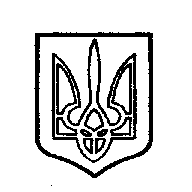 ОДЕССКИЙ ГОРОДСКОЙ СОВЕТ65004, м.Одеса, пл.Думська,165004, г.Одесса, пл.Думская,1